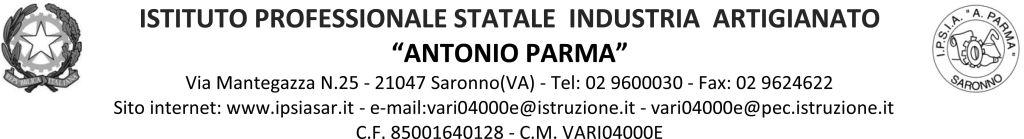 Circ n. 201		Saronno, 01 giugno 2021			AI DOCENTI 			AGLI STUDENTI			AL PERSONALE ATA			AL DSGA			ALLE RSUOGGETTO: 	PROTOCOLLO SICUREZZA PER GLI ESAMI DI STATO 2021Vista l'OM n. 53 del 3 marzo 2021 in cui definiscono le modalità di svolgimento dell’Esame di Stato 2020;visto il Protocollo d’Intesa “Linee Operative per garantire il regolare svolgimento degli esami conclusivi di stato 2020/2021” tra MI e parti sociali del 21.05.2021;Vista la necessità di indicazioni per un corretto e sereno svolgimento, in sicurezza, degli esami e delle misure organizzative relative alla gestione degli spazi, finalizzati ad un adeguato distanziamento, e alle procedure di igiene individuale delle mani e degli ambienti;Sentiti il Medico Competente, il Responsabile del Servizio di Prevenzione e Protezione, il Rappresentante dei Lavoratori per la Sicurezza e la Commissione Covid in data 31.05.2021;si disponeil seguente PROTOCOLLO SICUREZZA PER GLI ESAMI DI STATO 2021MISURE DI PULIZIA E DI IGIENIZZAZIONEI Collaboratori Scolastici assicureranno una pulizia approfondita dei locali destinati all’effettuazione dell’esame di stato, ivi compresi ingresso, corridoi, bagni, uffici di segreteria e ogni altro ambiente che si prevede di utilizzare per gli esami, secondo il calendario predisposto dal DSGA;nella pulizia approfondita si dovrà porre particolare attenzione alle superfici più toccate quali maniglie e barre delle porte, delle finestre, sedie e braccioli, tavoli/banchi/cattedre, interruttori della luce, corrimano, rubinetti dell’acqua, pulsanti dell’ascensore, distributori automatici di cibi e bevande, ecc.;la pulizia dei locali impegnati per gli esami deve essere effettuata alle 7.45 (prima dell’inizio delle attività della Commissione), alle ore 11.00 circa (secondo le indicazioni del Presidente di Commissione) e al termine della sessione di lavoro quotidiana della Commissione (ore 14.00/15.00 circa, secondo le indicazioni del Presidente);prima del 14.06.2021, inizio delle attività delle Commissione sarà effettuata un’accurata pulizia e igienizzazione dei locali utilizzati per lo svolgimento degli esami e degli Uffici di Segreteria;il giorno 07.06.2021 alle ore 10.30 sarà effettuata la formazione e l’addestramento del personale(Collaboratori Scolastici).I rifiuti rappresentati da DPI (mascherine, guanti etc.) utilizzati come prevenzione al contagio da COVID -19 e i fazzoletti di carta devono essere assimilati agli urbani ed in particolare devono essere conferiti al gestore del servizio nella frazione di rifiuti indifferenziati.  L’Istituto Superiore di Sanità raccomanda di porre tali rifiuti nell’indifferenziato utilizzando almeno due sacchetti uno dentro l’altro e chiudendoli utilizzando guanti monouso. MISURE ORGANIZZATIVE Organizzazione dei locali scolastici e misure di prevenzione per lo svolgimento dell’esame I locali previsti per lo svolgimento degli Esami di Stato sono:Laboratorio CNC (reparto meccanico) per le classi 5AC e 5CSLaboratorio Le3 (terzo piano ala nuova) per le classi 5AA e 5CALaboratorio L1 (piano seminterrato ala nuova) per la classe 5BAAula Magna per le classi 5AS e 5BS e Aula Lpq (solo per Commissione- deposito documenti)Gli ingressi per i rispettivi ambienti saranno:Laboratorio CNC:gli studenti e i docenti accederanno direttamente dal cortile della scuola;Laboratorio Le3:gli studenti e i docenti accederanno dalle scale di emergenza esterne e usciranno dalle scale interne senza fermarsi all’interno della scuola;Laboratorio L1:gli studenti e i docenti accederanno direttamente dal cortile della scuola;Aula Magna: gli studenti e i docenti accederanno dall’ingresso studenti della scuola, attraverso il locale mensa;nessun studente/docente è autorizzato ad entrare o a muoversi negli altri ambienti scolastici. Gli ingressi ed almeno una finestra degli ambienti destinati agli esami rimarranno sempre aperti durante la prova d’esame. L’assetto di banchi/tavoli e di posti a sedere destinati alla commissione deve garantire un distanziamento – anche in considerazione dello spazio di movimento – non inferiore a 2 metri; anche per il candidato dovrà essere assicurato un distanziamento non inferiore a 2 metri (compreso lo spazio di movimento) dal componente della commissione più vicino: i commissari e i candidati troveranno il posto già contrassegnato. Quando la commissione e il candidato avranno preso posto, il candidato potrà togliersi la mascherina. La commissione dovrà assicurare all’interno del locale di espletamento della prova la presenza di ogni materiale/sussidio didattico utile e/o necessario al candidato limitando il più possibile lo scambio di fogli, o altro materiale e avendo cura di igienizzarsi frequentemente le mani.I componenti della commissione dovranno indossare per l’intera permanenza nei locali scolasticimascherina chirurgica.I Candidati saranno convocati secondo un calendario e una scansione oraria predefinita predisposto dal Presidente di Commissione. Al fine di evitare ogni possibilità di assembramento, il candidato dovrà presentarsi a scuola solo 15 minuti prima dell’orario di convocazione previsto e dovrà lasciare l’edificio scolastico subito dopo l’espletamento della prova senza sostare in alcun ambiente scolastico.Il calendario di convocazione sarà comunicato preventivamente con mail al candidato tramite Registro Elettronico, pubblicato sul sito della scuola ed esposto all’ingresso della scuola.Il candidato, qualora necessario, potrà richiedere alla scuola il rilascio di un documento che attesti la convocazione e che gli dia, in caso di assembramento, precedenza di accesso ai mezzi pubblici per il giorno dell’esame. All’ingresso della scuola non è necessaria la rilevazione della temperatura corporea degli studenti. All’atto della presentazione a scuola il candidato e l’eventuale accompagnatore dovranno produrre un’autodichiarazione attestante: l’assenza di sintomatologia respiratoria o di febbre superiore a 37.5°C nel giorno di espletamento dell’esame e nei tre giorni precedenti; di non essere stato in quarantena o isolamento domiciliare negli ultimi 14 giorni; di non essere stato a contatto con persone positive, per quanto di loro conoscenza, negli ultimi 14 giorni. Nel caso in cui per il candidato sussista una delle condizioni soprariportate, lo stesso non dovrà presentarsi per l’effettuazione dell’esame, producendo tempestivamente la relativa certificazione medica al fine di consentire alla commissione la programmazione di una sessione di recupero nelle forme previste dalle norme vigenti.Oltre al candidato potrà assistere all’esame solo una persona, che dovrà indossare per l’intera permanenza nei locali scolastici una mascherina chirurgica.Non sono necessari ulteriori dispositivi di protezione.Solo nel corso del colloquio il candidato potrà abbassare la mascherina assicurando però, per tutto il periodo dell’esame orale, la distanza di sicurezza di almeno 2 metri dalla commissione d’esame. I componenti della commissione, il candidato, l’accompagnatore e qualunque altra persona che dovesse accedere al locale destinato allo svolgimento della prova d’esame dovranno procedere all’igienizzazione delle mani in accesso. Ogni candidato, accompagnatore o commissario deve igienizzarsi le mani ad ogni ingresso, ove sarà posizionato un apposito dispenser.Pertanto NON è obbligatorio l’uso di guanti all’interno del locale.Tutto il personale docente e non docente, negli spazi comuni, deve indossare la mascherina chirurgica. In prossimità della portineria della scuola è previsto il locale dedicato all’accoglienza e isolamento di eventuali soggetti (candidati, componenti della commissione, altro personale scolastico) che dovessero manifestare una sintomatologia respiratoria e/o febbre. In tale evenienza il soggetto verrà immediatamente condotto nel predetto locale in attesa dell’arrivo dell’assistenza necessaria attivata secondo le indicazioni dell’autorità sanitaria locale. Verrà altresì dotato immediatamente di mascherina chirurgica qualora dotato di mascherina di comunità.Ciascun componente della commissione convocato per l’espletamento delle procedure per l’esame di stato dovrà dichiarare: l’assenza di sintomatologia respiratoria o di febbre superiore a 37.5°C nel giorno di avvio delle procedure d’esame e nei tre giorni precedenti; di non essere stato in quarantena o isolamento domiciliare negli ultimi 14 giorni; di non essere stato a contatto con persone positive, per quanto di loro conoscenza, negli ultimi 14 giorni Nel caso in cui per un componente della commissione sussista una delle condizioni soprariportate, lo stesso sarà sostituito secondo le norme generali vigenti.Il giorno 10.06.2021 alle ore 15.00 è fissata una informazione/formazione per il personale docente nominato commissario interno al fine di illustrare il presente Protocollo Sicurezza sulla Piattaforma G-Suite.È importante sottolineare che le misure di prevenzione e protezione indicate contano sul senso di responsabilità di tutti nel rispetto delle misure igieniche delle mani, del distanziamento, dell’uso della mascherina e sulla collaborazione attiva di studenti e famiglie, personale docente e ATA nel continuare a mettere in pratica i comportamenti previsti per il contrasto alla diffusione dell’epidemia.									IL DIRIGENTE SCOLASTICO	 (Prof. Alberto Ranco)